Воронеж. Обзор рынка жилой недвижимости за апрель 2014 годаДля целей информационного обеспечения процедуры оценки квартир в городе Воронеже специалисты компании «ИнвестОценка» подготовили обзор рынка жилой недвижимости за апрель 2014 года.Информация для написания настоящего обзора получена на основании мониторинга специализированных источников, посвященных рынку недвижимости города Воронежа, в том числе: электронные базы недвижимости, печатные и электронные СМИ, базы данных риэлтерских агентств Воронежа, собственная статистика компании «ИнвестОценка». В качестве объектов для исследования были отобраны только объекты – квартиры (одно-, двух- и трех-, 4-х и более комнатные) и не рассматриваются комнаты и доли. В выборке участвуют только «уникальные» (не повторяющиеся) предложения.В целях анализа ценовой динамики используется средневзвешенная цена предложения. Расчет средних цен за              1 кв. м общей площади ведется без учета элитных объектов.Все расчеты выполнены в соответствии с методологией Главного аналитика Российской Гильдии Риэлторов Стерника Г. М.Таблица 1. Основные показатели рынка предложения жилой недвижимости (квартир) Воронежа на конец апреля 2014 годаИсточник: ИнвестОценкаПредложениеПо итогам апреля 2014 года объём предложения жилой недвижимости Воронежа вырос на 16,54%, составив 4 920 объектов (4 106 объектов на конец марта). На рынке превалирует предложение вторичек (59% совокупного предложения). Лидером среди районов остается Коминтерновский район (38% совокупного предложения). Предложение одно- и двухкомнатных квартир составляет более 2/3 совокупного предложения (39% и 35% соответственно), 48% совокупного предложения составляют квартиры в кирпичных домах. Предложение квартир в современных домах составляет 64%.Рисунок 1. Структура предложения квартир Воронежа на конец апреля 2014г., %Источник: ИнвестОценкаСпросСреди основных мотивов приобретения квартиры традиционно выделяют: улучшение жилищных условий, последующую сдачу в аренду и инвестиции. При сравнении спроса на первичном и вторичном рынке, главным определяющим фактором является цена. При прочих равных покупатели отдадут предпочтение готовому жилью. При этом основная доля воронежцев предпочитает покупку новостроек в кирпичных и монолитно-кирпичных домах современного типа. Наибольшим спросом пользуются одно- и двухкомнатные квартиры эконом-класса, как наиболее ликвидные и недорогие. Среди районов наиболее востребована недвижимость в Коминтерновском (в первую очередь, в Северном микрорайоне) и Советском районах города. Чаще всего воронежцы предпочитают не переезжать в другие районы, а покупать квартиры в том же районе, где живут.Основное внимание покупателей при рассмотрении жилья в качестве объекта инвестирования уделяется местоположению объекта, удобству планировки, качеству строительства и репутации компании-застройщика, а также перспективам развития социально-бытовой инфраструктуры района расположения.Ценовая ситуацияСредневзвешенная удельная цена предложения квартир в Воронеже в апреле практически не изменилась, составив 48 484 руб./кв. м (48 505 руб./кв. м на конец марта). Таким образом, в апреле впервые с конца прошлого года рост цен на жилье в Воронеже остановился. Наибольшая динамика роста цен в зависимости от количества комнат в апреле зафиксирована по четырёх- и более комнатным квартирам (-2,44%). Подросли цены на квартиры в хрущёвках (+1,84%). В Железнодорожном районе средний рост цен на квартиры составил 1,33%, в то время как в Ленинском районе отмечено снижение цен на 1,71%.Колебания цен на квартиры в зависимости от новизны не превышали 1%. Вторичное жильё по итогам апреля подорожало на 0,55%, в то время как цены на новостройки снизились на 0,61%.Рисунок 2. Средняя удельная цена предложения квартир Воронежа на конец апреля 2014г., руб.Источник: ИнвестОценкаВыводы и прогнозыРисунок 3. Динамика средней удельной цены предложения квартир Воронежа                                               за апрель 2012г. – апрель 2014г. 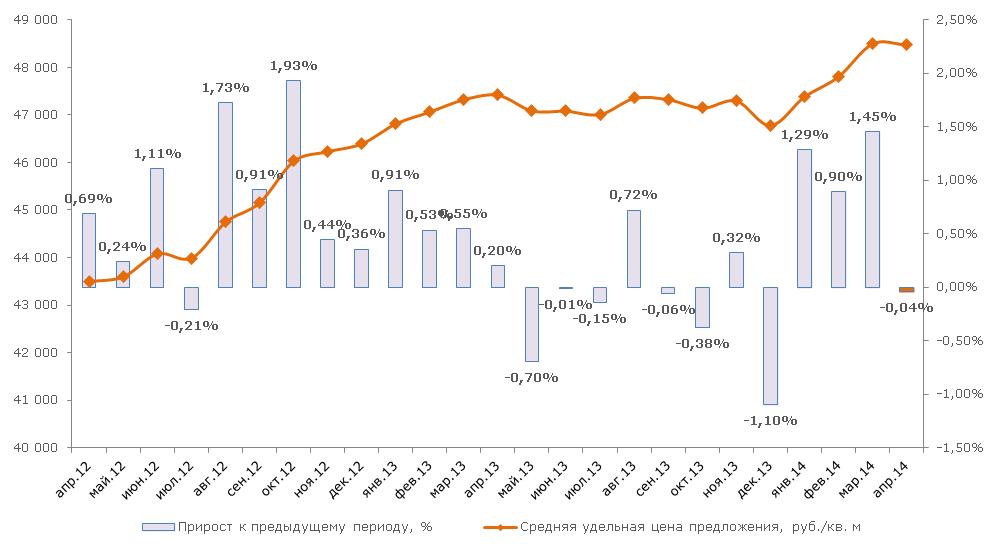 Источник: ИнвестОценкаЗа апрель средневзвешенная удельная цена предложения квартир снизилась на 0,04%, составив 48 484 руб./кв.м. Таблица 2. Дискретная пространственно-параметрическая модель рынка предложения жилой недвижимости (квартир) Воронежа на конец апреля 2014 годаИсточник: ИнвестОценкаЗаявление об ограничении ответственностиИнформация, содержащаяся в настоящем Обзоре, основана на достоверных, по мнению компании ИнвестОценка, данных. Несмотря на все предпринятые меры обеспечить достоверность содержащейся в Обзоре информации, компания ИнвестОценка не может гарантировать того, что в нем отсутствуют фактические неточности. Информация, содержащаяся в Обзоре, не может служить основанием для привлечения компании ИнвестОценка к юридической ответственности.Все права защищены. Настоящий Обзор подготовлен на основании результатов собственных исследований компании ИнвестОценка для ее клиентов исключительно в информационных целях. Содержание Обзора является собственностью компании ИнвестОценка. Ни одна из частей настоящего Обзора не может быть воспроизведена или передана ни в какой форме и никакими средствами без ссылки на компанию ИнвестОценка. При перепечатке и цитировании материалов Обзора ссылка на компанию ИнвестОценка обязательна.     Компания ИнвестОценка оставляет за собой право корректировать и обновлять данные настоящего Обзора в любое время и по своему усмотрению без уведомления.По всем вопросам, а также с пожеланиями и комментариями вы можете обращаться:по телефонам: +7 (473) 232-25-01, +7 (473) 253-12-53;по электронной почте: info-vrn@investocenka.ru. Основные показатели апрель2014Прирост к прошлому месяцу, руб./кв. мПрирост к прошлому месяцу, %Средняя удельная цена предложения жилья в среднем по городу48 484-20-0,04%Общее количество экспонируемых объектов, шт.4 920+814+16,54%Средняя удельная цена предложения жилья по новизнеВторичка50 145+273+0,55%Новостройки46 092-282-0,61%Средняя удельная цена предложения жилья по количеству комнатОднокомнатные квартиры50 861+18+0,04%Двухкомнатные квартиры47 642-182-0,38%Трехкомнатные квартиры46 447+132+0,28%4-х и более комнатные квартиры43 250-1 057-2,44%Средняя удельная цена предложения жилья по районам городаЦентральный район54 787-64-0,12%Коминтерновский район47 402+239+0,50%Ленинский район53 931-924-1,71%Советский район47 416-43-0,09%Железнодорожный район46 372+616+1,33%Левобережный район46 268-478-1,03%Средняя удельная цена предложения жилья по типажу зданияСталинка49 302-320-0,65%Хрущевка47 897+882+1,84%Брежневка47 890+151+0,31%Чешка48 384+195+0,40%Современная48 632-204-0,42%Средняя удельная цена предложения жилья по материалу стенКирпичный49 826-95-0,19%Монолитный и монолитно-кирпичный47 347+125+0,26%Панельный47 157-12-0,03%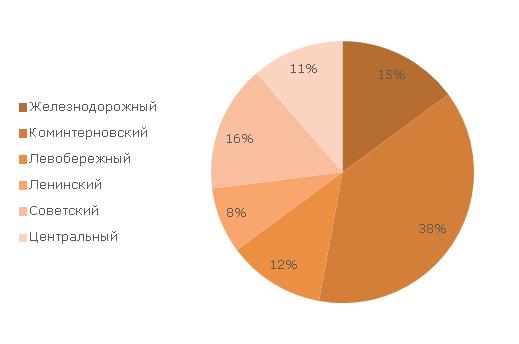 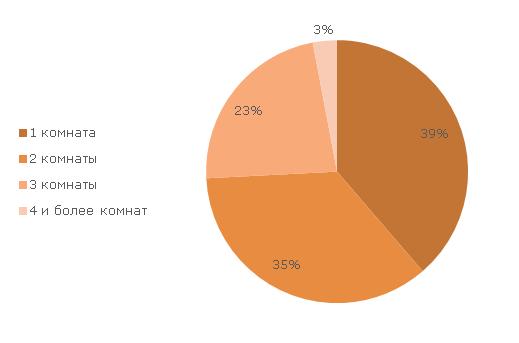 по районампо количеству комнат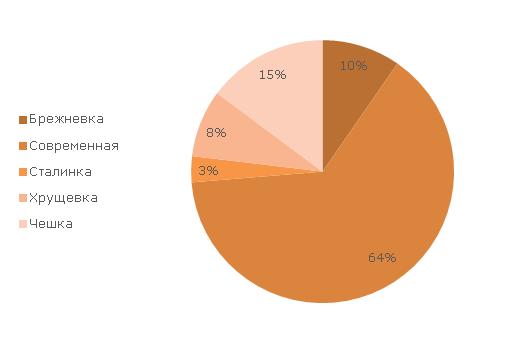 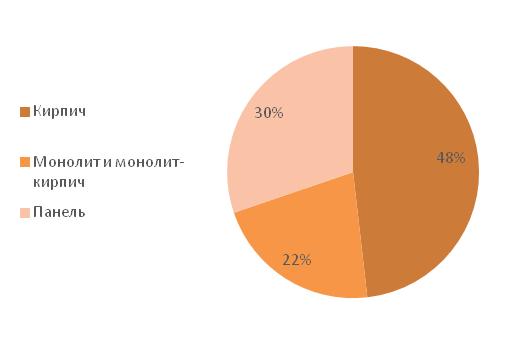 по типажу по материалу стен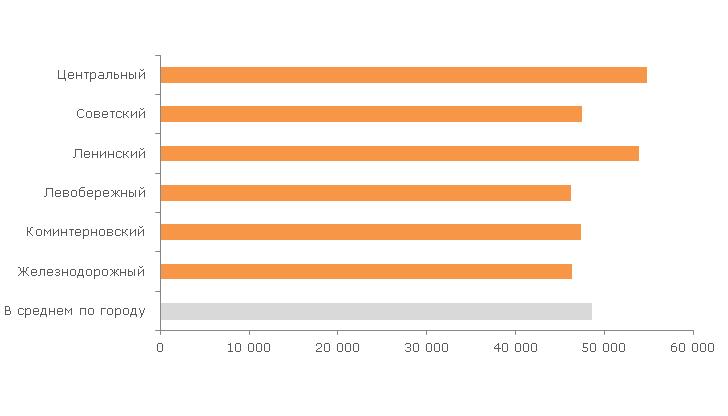 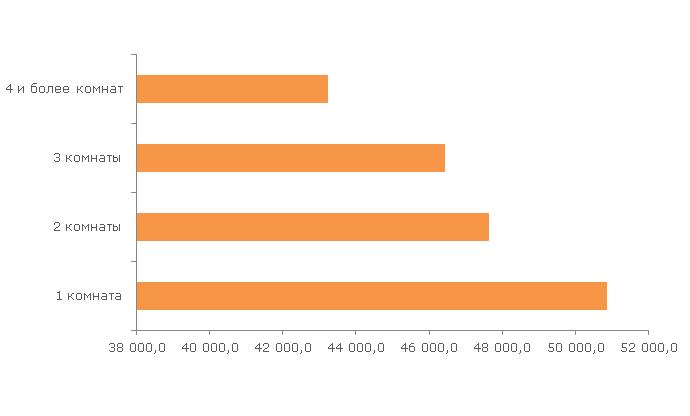 по районампо количеству комнат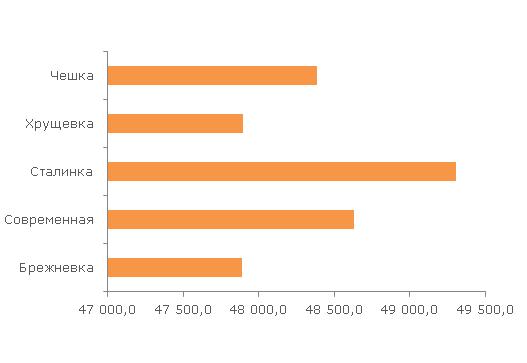 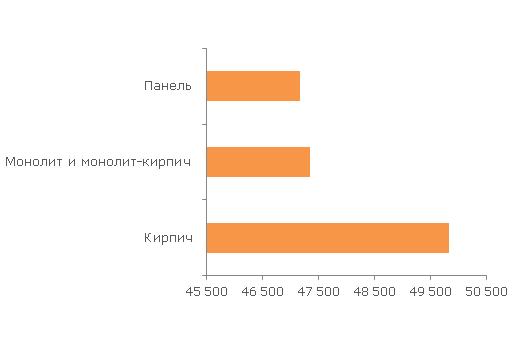 по типажу по материалу стенКлассификационный признакХарактеристикаКоличество экспонируемых объектов, шт.Средняя удельная цена предложения, руб./кв.мСреднеквадратическое отклонение, руб./кв.мМинимум, руб./кв.мМедиана, руб./кв.мМода, руб./кв.мМаксимум, руб./кв.мПогрешностьПогрешностьКлассификационный признакХарактеристикаКоличество экспонируемых объектов, шт.Средняя удельная цена предложения, руб./кв.мСреднеквадратическое отклонение, руб./кв.мМинимум, руб./кв.мМедиана, руб./кв.мМода, руб./кв.мМаксимум, руб./кв.мруб./кв.м%В среднем по городуВ среднем4 92048 484,56 006,823 636,447 370,350 000,0154 545,5171,30,4%Количество комнат1 комната1 90450 860,75 575,828 787,949 760,050 000,0154 545,5255,60,5%Количество комнат2 комнаты1 74647 642,45 634,028 679,246 262,950 000,0111 594,2269,70,6%Количество комнат3 комнаты1 12446 447,36 259,623 636,444 836,350 000,093 023,3373,60,8%Количество комнат4 и более комнат14643 249,75 536,629 442,142 556,840 816,373 355,8919,62,1%Районы расположенияЖелезнодорожный73446 372,24 873,228 787,945 659,450 000,070 529,0360,00,8%Районы расположенияКоминтерновский1 86847 402,15 267,423 636,446 921,950 000,085 164,8243,80,5%Районы расположенияЛевобережный59146 268,55 132,127 272,745 454,550 000,090 000,0422,60,9%Районы расположенияЛенинский39953 931,27 351,228 679,253 225,850 000,086 075,9737,01,4%Районы расположенияСоветский76847 415,94 719,229 978,647 320,650 000,079 562,0340,80,7%Районы расположенияЦентральный56054 786,97 917,431 250,053 848,460 000,0154 545,5669,71,2%Материал стенКирпич2 37149 826,26 631,223 636,448 684,250 000,0154 545,5272,40,5%Материал стенМонолит и монолит-кирпич1 06247 347,06 506,030 900,046 000,050 000,082 500,0399,50,8%Материал стенПанель1 48747 157,44 351,029 978,646 647,150 000,090 000,0225,70,5%НовизнаВторичка2 90450 145,36 259,123 636,449 203,250 000,0154 545,5232,30,5%НовизнаНовостройки2 01646 092,25 006,730 900,045 356,850 000,093 023,3223,10,5%ТипажиБрежневка47447 890,35 388,923 636,447 575,850 000,076 087,0495,61,0%ТипажиСовременная3 15248 632,46 403,430 900,047 093,850 000,0154 545,5228,10,5%ТипажиСталинка15749 302,37 538,427 272,747 530,943 750,094 000,01 207,12,4%ТипажиХрущевка40847 896,65 230,828 679,246 774,250 000,078 620,7518,61,1%ТипажиЧешка72948 384,14 831,431 025,648 437,550 000,080 303,0358,10,7%